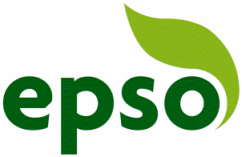 Application formEuropean Plant Science Organisationhttps://epsoweb.org EPSO Institutional Members11.03.2021How to become member of EPSO:EPSO members are universities and research institutions with legal personality conducting research in the field of plant science. The activities of EPSO are financed via a membership fee from its members, which is 9300 € (Class A - For a research institute; For a university with a focus on plant sciences), 6200 € (Class AW - for a research institute / university outside of Europe), and 3100 € per year (Class B - for a university with several groups active in plant sciences), 2070 € (Class BW - for a university outside of Europe). National research organisations are considered A*, a multiple of Class A.Classes of membershipIncludes technical and scientific people, excluding undergraduate students.Suggestion for all clusters:  Decide per cluster member one Lead Supporting scientist as direct contact for EPSO when we need to contact all member entities directly (e.g. FoPD).As a full participant in EU Framework Programmes, Israeli memberships are under European terms.Please complete this form and send to us by e-mail (epso@epsomail.org ), fax (+32-2-213-6269) or mail (European Plant Science Organisation, , Rue de l’ Industrie 4, 1000 Brussels, Belgium).Name of the organization:Original:	 English: 	Address of the organisation: (Street, City, Country, Tel./Fax, Web)Scope and expertise of the organisation:  (E.g. university, research institute, organisation facilitating research; scientific expertise - ecology, physiology, agronomy, molecular biology etc.)Representative of the organisation for EPSO:Name: Address(if different from above) :Tel / Mobile: E-mail: Function in the institute: Science expertise: Supporting Scientists		(3-10 for A members; 2-4 for B members)Supporting Scientist 1:Name: Address (if different from above):Tel / Mobile: E-mail: Function in the institute: Science expertise: Senior or *mid-career stage: Supporting Scientist 2:Name: Address (if different from above):Tel / Mobile: E-mail: Function in the institute: Science expertise: Senior or *mid-career stage: …*Mid-career stage: Independent scientist (PI, Group leader, assistant/ associate/ full professor; 6-12 working years after the PhD).Approx. number of staff active in plant science (including technical and scientific people, excluding undergraduate students): Other commentse.g. Let us know name & email of your experts joining the EPSO Working Groups (1-2 per WG):Active WGs in 2021:Agricultural Technologies - lead Frank Hartung, Ralf Wilhelm and Jens SundstromPlants and microbiomes - lead Angela Sessitsch, Paul Schulze-Lefert and Corne PieterseNutritional Security - lead Angelo Santino, Monika Schreiner and Chiara TonelliTree biology and biotechnology - lead Ivan Scotti, Berthold Heinze and Elspeth MacRae Sleeping, will be reactivated:Horticulture - lead Eckhard George and Anja Dieleman Global Plant Research / Developing Countries - lead Charlie Spillane, Jean-Christophe Glaszmann and Emmanuel Guiderdoni Outreach and Public Dialogue - lead Alexandra Barnoux Molecular farming TF - lead Stefan Schillberg , Kirsi-Marja Oksman-Caldentey and Eva StoegerPlant and Animal research - lead Odd Arne Rognli and Iain DonnisonNew starting May 2021:Plant health - lead Beat Keller, Gian Paolo Accotto and t.b.a. (1 more chair welcome)Completed by:  		Date: ClassDetailBoard seats for the entire classRepresentatives / votes at General MeetingSupporting Scientists Member fee in 2021CommentsA*Research councils or very large research units (beyond 600 people(1))e.g. INRA. EPS, CNR6-8Multiple of A / Multiple of A votesMultiple of AMultiple of AFactor starts with class / member feeAMedium to large research units (from 50 people (1) working in plant science on)6-81 / 3 votes3-109300 €Institute or universityA univ clusterCluster of max 5 universities in one country6-81 / 3 votes1-2 per university= max 10 (2)9300 €Only universitiesBSmall research units (with less than 50 people working in plant science (1))2-41 / 1 vote2-43100 €Institute small; UniversitiesB NMS clusterUp to five institutes / universities from one New Member State 2-41 / 1 vote1-2 per cluster member= max 10 (2)3100 €Eastern European countries + PTA*WSeveral AW institutes / universitiesIncl. in A1 / 1-2 votesMultiple of AW (2)Multiple of AWFactor starts with class / member feeAWInstitute or university from beyond Europe (excl. Israel(3))Incl. in A1 / 1 vote2-66200 €BWUniversity from beyond Europe (excl. Israel(3))Incl. in B1 / ½ vote1-22070 €Our organisation would like to join EPSO: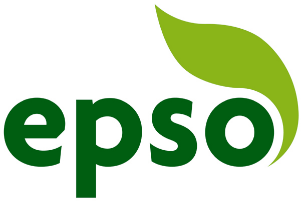 